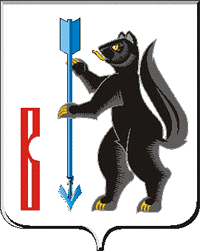 АДМИНИСТРАЦИЯГОРОДСКОГО ОКРУГА ВЕРХОТУРСКИЙП О С Т А Н О В Л Е Н И Еот 14.08.2017г. № 633г. Верхотурье  О внесении дополнений в Административный регламент предоставления муниципальной услуги «Выдача разрешений на использование земель или земельного участка из состава земель, государственная собственность на которые не разграничена, и земель, находящихся в собственности городского округа Верхотурский,  утвержденный  постановлением Администрации городского округа Верхотурский от 01.04.2016 г. № 264 	В соответствии с Федеральным законом от 27.07.2010 N 210-ФЗ «Об организации предоставления государственных и муниципальных услуг», Федеральным законом 6 октября 2003 года N 131-ФЗ «Об общих принципах организации местного самоуправления в Российской Федерации», протокола заседания Инвестиционного Совета при Губернаторе Свердловской области от 05 июля 2017 года (рег. От 25.07.2017 г  № 23-ЕК), руководствуясь статьей 26  Устава  городского округа Верхотурский, ПОСТАНОВЛЯЮ:	1. Внести дополнения в подпункт 10 пункта 2.4 Раздела 2 Административного регламента, утвержденного постановлением Администрации городского округа Верхотурский от 01.04.2016г. № 264 «Об утверждении  Административного регламента предоставления муниципальной услуги «Выдача разрешений на использование земель или земельного участка из состава земель, государственная собственность на которые не разграничена, и земель, находящихся в собственности городского округа Верхотурский», изложив его в новой редакции:	«10.Отдел предоставляет муниципальную услугу, в том числе с учетом необходимости обращения в организации, участвующие в предоставлении муниципальной услуги, в срок не позднее 25 дней со дня регистрации заявления в Отделе и в срок не позднее 10 рабочих дней со дня регистрации в Отделе, если заявление на выдачу разрешения на использование земель или земельного участка подано в целях строительства (реконструкции) линейных объектов.Срок выдачи (направления) документов, являющихся результатом предоставления муниципальной услуги, составляет 3 рабочих дня.В случае подачи заявления в МФЦ срок исчисляется со дня регистрации  документов в отделе».2. Опубликовать настоящее постановление в информационном бюллетене «Верхотурская неделя» и разместить на официальном сайте городского округа Верхотурский.3. Отделу архитектуры и градостроительства Администрации городского округа Верхотурский (Литовских Л.Ю.) внести сведения о муниципальной услуги в реестр государственных услуг.4. Контроль исполнения настоящего постановления оставляю за собой.Глава Администрациигородского округа Верхотурский		                                      В.В. Сизиков